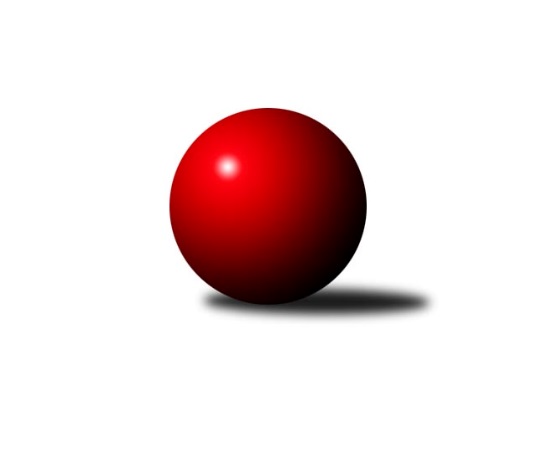 Č.1Ročník 2010/2011	11.9.2010Nejlepšího výkonu v tomto kole: 3355 dosáhlo družstvo: TJ Lokomotiva Liberec3.KLM B 2010/2011Výsledky 1. kolaSouhrnný přehled výsledků:TJ Červený Kostelec  	- SKK Náchod B	5:3	3185:3118	11.0:13.0	11.9.TJ Lokomotiva Liberec	- TJ Neratovice	5:3	3355:3302	12.5:11.5	11.9.SKK Hořice A	- TJ Lokomotiva Ústí n. L. 	5:3	3157:3048	13.5:10.5	11.9.SKK Jičín B	- SKK Hořice B	5:3	3112:3080	13.5:10.5	11.9.TJ Lokomotiva Trutnov 	- SK Plaston Šluknov	2:6	3161:3214	10.0:14.0	11.9.KK Akuma Kosmonosy 	- TJ Dynamo Liberec	6:2	3152:3127	16.0:8.0	11.9.Tabulka družstev:	1.	KK Akuma Kosmonosy	1	1	0	0	6.0 : 2.0 	16.0 : 8.0 	 3152	2	2.	SK Plaston Šluknov	1	1	0	0	6.0 : 2.0 	14.0 : 10.0 	 3214	2	3.	SKK Hořice A	1	1	0	0	5.0 : 3.0 	13.5 : 10.5 	 3157	2	4.	SKK Jičín B	1	1	0	0	5.0 : 3.0 	13.5 : 10.5 	 3112	2	5.	TJ Lokomotiva Liberec	1	1	0	0	5.0 : 3.0 	12.5 : 11.5 	 3355	2	6.	TJ Červený Kostelec	1	1	0	0	5.0 : 3.0 	11.0 : 13.0 	 3185	2	7.	SKK Náchod B	1	0	0	1	3.0 : 5.0 	13.0 : 11.0 	 3118	0	8.	TJ Neratovice	1	0	0	1	3.0 : 5.0 	11.5 : 12.5 	 3302	0	9.	SKK Hořice B	1	0	0	1	3.0 : 5.0 	10.5 : 13.5 	 3080	0	10.	TJ Lokomotiva Ústí n. L.	1	0	0	1	3.0 : 5.0 	10.5 : 13.5 	 3048	0	11.	TJ Lokomotiva Trutnov	1	0	0	1	2.0 : 6.0 	10.0 : 14.0 	 3161	0	12.	TJ Dynamo Liberec	1	0	0	1	2.0 : 6.0 	8.0 : 16.0 	 3127	0Podrobné výsledky kola:	 TJ Červený Kostelec  	3185	5:3	3118	SKK Náchod B	Ondřej Mrkos	135 	 134 	 137 	144	550 	 3:1 	 521 	 126	126 	 138	131	Aleš Tichý	Daniel Neumann	136 	 141 	 140 	133	550 	 2:2 	 489 	 143	101 	 111	134	Jakub Jansa	Jindřich Kašpar	133 	 117 	 121 	143	514 	 1:3 	 531 	 152	121 	 124	134	Milan Gajdoš	Martin Mýl	130 	 121 	 118 	127	496 	 2:2 	 503 	 112	108 	 135	148	Pavel Trudič	Jan Adamů	134 	 120 	 155 	125	534 	 1:3 	 535 	 142	130 	 124	139	Tomáš Adamů	Štěpán Schuster	131 	 137 	 145 	128	541 	 2:2 	 539 	 144	119 	 126	150	Tomáš Majerrozhodčí: Nejlepšího výkonu v tomto utkání: 550 kuželek dosáhli: Ondřej Mrkos, Daniel Neumann	 TJ Lokomotiva Liberec	3355	5:3	3302	TJ Neratovice	Jaromír Šklíba	156 	 145 	 142 	153	596 	 4:0 	 515 	 121	142 	 133	119	Miroslav Burock	Jan Mojžíš	139 	 145 	 152 	132	568 	 2:2 	 565 	 120	147 	 167	131	Jan Kvapil	Štěpán Kvapil	126 	 134 	 138 	137	535 	 1.5:2.5 	 555 	 142	142 	 138	133	Pavel Šťastný	Jiří Pachl	133 	 141 	 128 	125	527 	 0:4 	 558 	 141	146 	 136	135	Petr Božka	Václav Vlk	144 	 153 	 145 	147	589 	 4:0 	 536 	 128	136 	 140	132	Luděk Uher	Anton Zajac	136 	 132 	 141 	131	540 	 1:3 	 573 	 127	153 	 145	148	Dušan Plocekrozhodčí: Nejlepší výkon utkání: 596 - Jaromír Šklíba	 SKK Hořice A	3157	5:3	3048	TJ Lokomotiva Ústí n. L. 	Radek Kroupa	126 	 147 	 125 	154	552 	 2.5:1.5 	 480 	 126	108 	 128	118	Milan Jaworek	Ivan Vondráček	119 	 136 	 134 	107	496 	 2:2 	 509 	 117	153 	 124	115	Radek Jalovecký	Vojtěch Tulka	134 	 135 	 137 	159	565 	 4:0 	 495 	 127	115 	 133	120	Martin Zahálka st.	Radek Košťál	143 	 120 	 132 	109	504 	 1:3 	 500 	 110	128 	 134	128	Josef Rohlena	Jiří Baier	133 	 135 	 128 	139	535 	 3:1 	 505 	 138	130 	 123	114	Jiří Šípek	Miroslav Nálevka	134 	 120 	 114 	137	505 	 1:3 	 559 	 130	133 	 144	152	Josef Holubrozhodčí: Nejlepší výkon utkání: 565 - Vojtěch Tulka	 SKK Jičín B	3112	5:3	3080	SKK Hořice B	Tomáš Kottvald	131 	 140 	 117 	124	512 	 1:3 	 548 	 142	129 	 152	125	Jakub Weigl	Agaton st. Plaňanský st.	113 	 128 	 143 	135	519 	 3:1 	 470 	 122	120 	 125	103	Ondřej Fikar	Jiří Kapucián	142 	 114 	 129 	134	519 	 3:1 	 501 	 124	149 	 116	112	Luděk Horák	Lukáš Vik	138 	 138 	 119 	139	534 	 2:2 	 537 	 140	122 	 142	133	Petr Vokáč	Vladimír Pavlata	129 	 129 	 124 	135	517 	 2:2 	 519 	 130	123 	 134	132	Martin Bartoníček	Jaroslav Kříž	117 	 123 	 138 	133	511 	 2.5:1.5 	 505 	 117	146 	 123	119	Zdeněk Dymáčekrozhodčí: Nejlepší výkon utkání: 548 - Jakub Weigl	 TJ Lokomotiva Trutnov 	3161	2:6	3214	SK Plaston Šluknov	Zdeněk Khol	133 	 131 	 137 	127	528 	 3:1 	 516 	 119	144 	 134	119	Jan Koldan	Jiří Červinka	130 	 140 	 122 	120	512 	 1:3 	 537 	 144	124 	 138	131	Miroslav Malý	Tomáš Ryšavý	130 	 135 	 140 	123	528 	 2:2 	 539 	 152	131 	 125	131	Radek Marušák	Michal Vlček	134 	 118 	 125 	128	505 	 1:3 	 564 	 133	152 	 147	132	Petr Vajnar	Kamil Fiebinger	161 	 131 	 139 	158	589 	 2:2 	 538 	 123	153 	 149	113	Jan Sklenář	Karel Kratochvíl	122 	 124 	 129 	124	499 	 1:3 	 520 	 132	132 	 133	123	Josef Rubanickýrozhodčí: Nejlepší výkon utkání: 589 - Kamil Fiebinger	 KK Akuma Kosmonosy 	3152	6:2	3127	TJ Dynamo Liberec	Tomáš Bajtalon	122 	 142 	 122 	135	521 	 3:1 	 502 	 116	138 	 127	121	Roman Žežulka	Zdeněk Bayer	133 	 129 	 136 	101	499 	 3:1 	 505 	 125	114 	 124	142	Ladislav st. Wajsar st.	Petr Novák	131 	 128 	 144 	145	548 	 3:1 	 531 	 131	128 	 135	137	Ladislav ml. Wajsar ml.	Luboš Beneš	146 	 114 	 147 	134	541 	 3:1 	 531 	 141	138 	 132	120	Lukáš Jireš	Věroslav Řípa	116 	 136 	 138 	115	505 	 2:2 	 514 	 138	121 	 142	113	Josef Zejda ml.	Pavel Říha	146 	 127 	 127 	138	538 	 2:2 	 544 	 133	142 	 139	130	Zdeněk Pecina st.rozhodčí: Nejlepší výkon utkání: 548 - Petr NovákPořadí jednotlivců:	jméno hráče	družstvo	celkem	plné	dorážka	chyby	poměr kuž.	Maximum	1.	Jaromír Šklíba 	TJ Lokomotiva Liberec	596.00	385.0	211.0	3.0	1/1	(596)	2.	Kamil Fiebinger 	TJ Lokomotiva Trutnov 	589.00	386.0	203.0	2.0	1/1	(589)	3.	Václav Vlk 	TJ Lokomotiva Liberec	589.00	394.0	195.0	1.0	1/1	(589)	4.	Dušan Plocek 	TJ Neratovice	573.00	376.0	197.0	2.0	1/1	(573)	5.	Jan Mojžíš 	TJ Lokomotiva Liberec	568.00	361.0	207.0	2.0	1/1	(568)	6.	Jan Kvapil 	TJ Neratovice	565.00	370.0	195.0	4.0	1/1	(565)	7.	Vojtěch Tulka 	SKK Hořice A	565.00	372.0	193.0	2.0	1/1	(565)	8.	Petr Vajnar 	SK Plaston Šluknov	564.00	376.0	188.0	3.0	1/1	(564)	9.	Josef Holub 	TJ Lokomotiva Ústí n. L. 	559.00	377.0	182.0	4.0	1/1	(559)	10.	Petr Božka 	TJ Neratovice	558.00	397.0	161.0	1.0	1/1	(558)	11.	Pavel Šťastný 	TJ Neratovice	555.00	374.0	181.0	5.0	1/1	(555)	12.	Radek Kroupa 	SKK Hořice A	552.00	364.0	188.0	3.0	1/1	(552)	13.	Ondřej Mrkos 	TJ Červený Kostelec  	550.00	357.0	193.0	4.0	1/1	(550)	14.	Daniel Neumann 	TJ Červený Kostelec  	550.00	370.0	180.0	3.0	1/1	(550)	15.	Petr Novák 	KK Akuma Kosmonosy 	548.00	359.0	189.0	0.0	1/1	(548)	16.	Jakub Weigl 	SKK Hořice B	548.00	363.0	185.0	5.0	1/1	(548)	17.	Zdeněk Pecina  st.	TJ Dynamo Liberec	544.00	354.0	190.0	2.0	1/1	(544)	18.	Luboš Beneš 	KK Akuma Kosmonosy 	541.00	365.0	176.0	4.0	1/1	(541)	19.	Štěpán Schuster 	TJ Červený Kostelec  	541.00	375.0	166.0	6.0	1/1	(541)	20.	Anton Zajac 	TJ Lokomotiva Liberec	540.00	349.0	191.0	3.0	1/1	(540)	21.	Radek Marušák 	SK Plaston Šluknov	539.00	363.0	176.0	6.0	1/1	(539)	22.	Tomáš Majer 	SKK Náchod B	539.00	374.0	165.0	6.0	1/1	(539)	23.	Jan Sklenář 	SK Plaston Šluknov	538.00	339.0	199.0	2.0	1/1	(538)	24.	Pavel Říha 	KK Akuma Kosmonosy 	538.00	356.0	182.0	1.0	1/1	(538)	25.	Miroslav Malý 	SK Plaston Šluknov	537.00	358.0	179.0	3.0	1/1	(537)	26.	Petr Vokáč 	SKK Hořice B	537.00	369.0	168.0	7.0	1/1	(537)	27.	Luděk Uher 	TJ Neratovice	536.00	368.0	168.0	11.0	1/1	(536)	28.	Tomáš Adamů 	SKK Náchod B	535.00	352.0	183.0	4.0	1/1	(535)	29.	Jiří Baier 	SKK Hořice A	535.00	361.0	174.0	2.0	1/1	(535)	30.	Štěpán Kvapil 	TJ Lokomotiva Liberec	535.00	367.0	168.0	3.0	1/1	(535)	31.	Lukáš Vik 	SKK Jičín B	534.00	352.0	182.0	5.0	1/1	(534)	32.	Jan Adamů 	TJ Červený Kostelec  	534.00	360.0	174.0	9.0	1/1	(534)	33.	Ladislav ml. Wajsar  ml.	TJ Dynamo Liberec	531.00	347.0	184.0	4.0	1/1	(531)	34.	Lukáš Jireš 	TJ Dynamo Liberec	531.00	359.0	172.0	4.0	1/1	(531)	35.	Milan Gajdoš 	SKK Náchod B	531.00	366.0	165.0	4.0	1/1	(531)	36.	Tomáš Ryšavý 	TJ Lokomotiva Trutnov 	528.00	349.0	179.0	3.0	1/1	(528)	37.	Zdeněk Khol 	TJ Lokomotiva Trutnov 	528.00	367.0	161.0	2.0	1/1	(528)	38.	Jiří Pachl 	TJ Lokomotiva Liberec	527.00	357.0	170.0	7.0	1/1	(527)	39.	Tomáš Bajtalon 	KK Akuma Kosmonosy 	521.00	348.0	173.0	4.0	1/1	(521)	40.	Aleš Tichý 	SKK Náchod B	521.00	356.0	165.0	5.0	1/1	(521)	41.	Josef Rubanický 	SK Plaston Šluknov	520.00	334.0	186.0	0.0	1/1	(520)	42.	Agaton st. Plaňanský  st.	SKK Jičín B	519.00	342.0	177.0	4.0	1/1	(519)	43.	Jiří Kapucián 	SKK Jičín B	519.00	344.0	175.0	0.0	1/1	(519)	44.	Martin Bartoníček 	SKK Hořice B	519.00	369.0	150.0	3.0	1/1	(519)	45.	Vladimír Pavlata 	SKK Jičín B	517.00	338.0	179.0	1.0	1/1	(517)	46.	Jan Koldan 	SK Plaston Šluknov	516.00	362.0	154.0	7.0	1/1	(516)	47.	Miroslav Burock 	TJ Neratovice	515.00	365.0	150.0	4.0	1/1	(515)	48.	Josef Zejda  ml.	TJ Dynamo Liberec	514.00	349.0	165.0	2.0	1/1	(514)	49.	Jindřich Kašpar 	TJ Červený Kostelec  	514.00	362.0	152.0	7.0	1/1	(514)	50.	Tomáš Kottvald 	SKK Jičín B	512.00	346.0	166.0	5.0	1/1	(512)	51.	Jiří Červinka 	TJ Lokomotiva Trutnov 	512.00	354.0	158.0	2.0	1/1	(512)	52.	Jaroslav Kříž 	SKK Jičín B	511.00	366.0	145.0	6.0	1/1	(511)	53.	Radek Jalovecký 	TJ Lokomotiva Ústí n. L. 	509.00	351.0	158.0	6.0	1/1	(509)	54.	Ladislav st. Wajsar  st.	TJ Dynamo Liberec	505.00	340.0	165.0	5.0	1/1	(505)	55.	Věroslav Řípa 	KK Akuma Kosmonosy 	505.00	344.0	161.0	1.0	1/1	(505)	56.	Michal Vlček 	TJ Lokomotiva Trutnov 	505.00	345.0	160.0	6.0	1/1	(505)	57.	Miroslav Nálevka 	SKK Hořice A	505.00	350.0	155.0	7.0	1/1	(505)	58.	Zdeněk Dymáček 	SKK Hořice B	505.00	356.0	149.0	6.0	1/1	(505)	59.	Jiří Šípek 	TJ Lokomotiva Ústí n. L. 	505.00	364.0	141.0	9.0	1/1	(505)	60.	Radek Košťál 	SKK Hořice A	504.00	331.0	173.0	3.0	1/1	(504)	61.	Pavel Trudič 	SKK Náchod B	503.00	356.0	147.0	11.0	1/1	(503)	62.	Roman Žežulka 	TJ Dynamo Liberec	502.00	345.0	157.0	4.0	1/1	(502)	63.	Luděk Horák 	SKK Hořice B	501.00	332.0	169.0	3.0	1/1	(501)	64.	Josef Rohlena 	TJ Lokomotiva Ústí n. L. 	500.00	326.0	174.0	4.0	1/1	(500)	65.	Zdeněk Bayer 	KK Akuma Kosmonosy 	499.00	329.0	170.0	7.0	1/1	(499)	66.	Karel Kratochvíl 	TJ Lokomotiva Trutnov 	499.00	354.0	145.0	7.0	1/1	(499)	67.	Martin Mýl 	TJ Červený Kostelec  	496.00	337.0	159.0	6.0	1/1	(496)	68.	Ivan Vondráček 	SKK Hořice A	496.00	346.0	150.0	4.0	1/1	(496)	69.	Martin Zahálka  st.	TJ Lokomotiva Ústí n. L. 	495.00	319.0	176.0	4.0	1/1	(495)	70.	Jakub Jansa 	SKK Náchod B	489.00	346.0	143.0	9.0	1/1	(489)	71.	Milan Jaworek 	TJ Lokomotiva Ústí n. L. 	480.00	317.0	163.0	7.0	1/1	(480)	72.	Ondřej Fikar 	SKK Hořice B	470.00	345.0	125.0	10.0	1/1	(470)Sportovně technické informace:Starty náhradníků:registrační číslo	jméno a příjmení 	datum startu 	družstvo	číslo startu
Hráči dopsaní na soupisku:registrační číslo	jméno a příjmení 	datum startu 	družstvo	Program dalšího kola:2. kolo18.9.2010	so	10:00	TJ Dynamo Liberec - TJ Lokomotiva Trutnov 	18.9.2010	so	10:00	SKK Hořice B - KK Akuma Kosmonosy 	18.9.2010	so	10:00	TJ Lokomotiva Ústí n. L.  - SKK Jičín B	18.9.2010	so	10:00	TJ Červený Kostelec   - TJ Lokomotiva Liberec	18.9.2010	so	13:00	TJ Neratovice - SKK Hořice A	18.9.2010	so	14:00	SKK Náchod B - SK Plaston Šluknov	Nejlepší šestka kola - absolutněNejlepší šestka kola - absolutněNejlepší šestka kola - absolutněNejlepší šestka kola - absolutněNejlepší šestka kola - dle průměru kuželenNejlepší šestka kola - dle průměru kuželenNejlepší šestka kola - dle průměru kuželenNejlepší šestka kola - dle průměru kuželenNejlepší šestka kola - dle průměru kuželenPočetJménoNázev týmuVýkonPočetJménoNázev týmuPrůměr (%)Výkon1xJaromír ŠklíbaLok. Liberec5961xKamil FiebingerTrutnov109.415891xVáclav VlkLok. Liberec5891xVojtěch TulkaHořice A107.725651xKamil FiebingerTrutnov5891xJaromír ŠklíbaLok. Liberec107.665961xDušan PlocekTJ Neratovice5731xPetr NovákAkuma Kosmonosy107.145481xJan MojžíšLok. Liberec5681xJosef HolubÚstí n/L.106.575591xVojtěch TulkaHořice A5651xVáclav VlkLok. Liberec106.4589